Kjære [namn på barnet]Velkommen til barnehagen!Buerie båeteme maanagierte!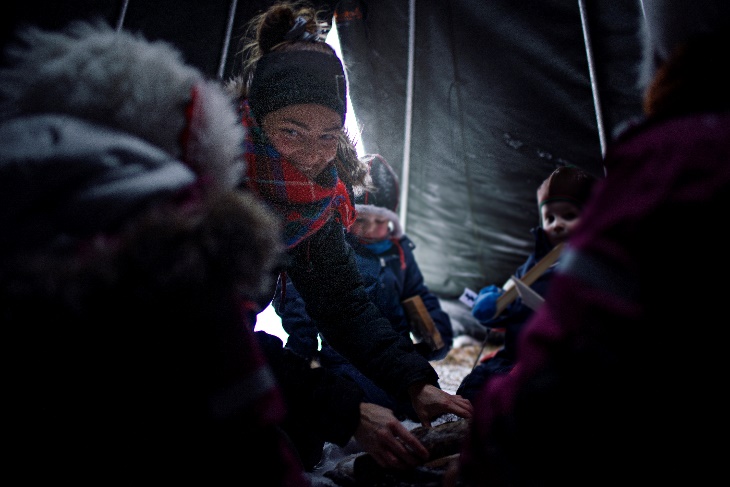 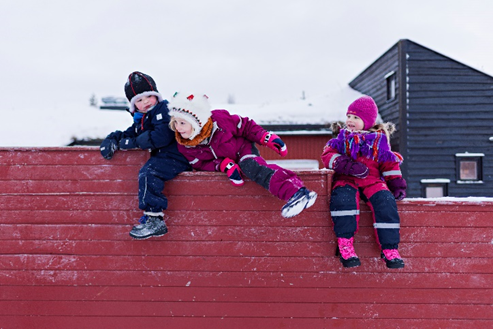 Vi ser fram til at du skal begynne i [Namn på barnehage], avdeling […].[Ved halv plass kjem dagane her]Vi gler oss til å møte deg og ønskjer foreldra dine / dine føresette velkomne. Barna på avdelinga gler seg til å få ein ny leikekamerat.Den første dagen din 
Den første dagen din i barnehagen blir [DD. månad ÅÅÅÅ]. kl. […].Då blir du møtt av [xx], som er kontaktpersonen din. Med vennleg helsingJinjh heelsegh[Namn]. 								[Namn]
styrar                                                                                                pedagogisk leiartlf.                                                                                                     tlf. e-post                                                                                               e-postTilvenningBarnet treng vanlegvis god tid til tilvenning. Det er ønskjeleg at éin eller begge føresette er til stades dei første dagane. Nærare avtale om tilvenning kan de gjere med pedagogisk leiar etter at de har blitt litt betre kjende. De er velkomne til å gjere ein avtale med barnehagen om å få kome på besøk før barnet begynner.Dagleg kontaktDen daglege munnlege kommunikasjonen mellom heimen og barnehagen er det viktigaste møtepunktet. I Røros kommune kommuniserer alle barnehagane med dei føresette gjennom ei digital plattform som heiter MyKid. Vi legg dykk inn som brukarar etter at vi har prata saman og de har fått rettleiing om dette. På MyKid finn de blant anna månadsplan, årsplan for barnehagen og nyheitsbrev med informasjon. I MyKid er det ein kalender der de skrive inn når barnet har fråvær. De skal også skrive inn andre beskjedar til barnehagen der.SovingTa med vogn. Barna søv i eigne vogner. Den første tida prøver barnehagen å tilpasse seg soverutinane til barnet.MåltidFrukost: Ta med matpakke dersom barnet ikkje har ete heime. Frukosten blir avslutta klokka 08.30.Lunsj: Barnehagen serverer brødmat eller varmmat, frukt og grønt.Fruktmåltid: Barnehagen serverer frukt. Ta med matpakke i tillegg dersom de ønskjer det.  Barna får mjølk eller vatn til maten og treng ikkje ha med drikke sjølv.Klede og utstyrBarna må ha ekstra skift i barnehagen. Sidan vi er ute i all slags vêr, treng barnet å ha med klede som er tilpassa årstidene. Dei som bruker bleier, må ta med det. Ta også gjerne med noko som gjer at barnet kjenner seg trygt. De får inffår informasjon g grønt) om du m F. eks masjon om hva som skal fylles inn. F.eks.beskrive hvilke egenskaper de ulike klærne skalormasjon om anna utstyr som barnet treng i barnehagen, den første dagen de kjem. 